ПРАВИТЕЛЬСТВО УЛЬЯНОВСКОЙ ОБЛАСТИПОСТАНОВЛЕНИЕот 18 мая 2022 г. N 267-ПОБ УТВЕРЖДЕНИИ ПРАВИЛ ПРЕДОСТАВЛЕНИЯ НЕКОММЕРЧЕСКИМОРГАНИЗАЦИЯМ (ЗА ИСКЛЮЧЕНИЕМ ГОСУДАРСТВЕННЫХ И МУНИЦИПАЛЬНЫХУЧРЕЖДЕНИЙ), ЯВЛЯЮЩИМСЯ ПОБЕДИТЕЛЯМИ ЕЖЕГОДНОГОВСЕРОССИЙСКОГО КОНКУРСА ЛУЧШИХ РЕГИОНАЛЬНЫХ ПРАКТИКПОДДЕРЖКИ И РАЗВИТИЯ ДОБРОВОЛЬЧЕСТВА (ВОЛОНТЕРСТВА) "РЕГИОНДОБРЫХ ДЕЛ", ГРАНТОВ В ФОРМЕ СУБСИДИЙ ИЗ ОБЛАСТНОГО БЮДЖЕТАУЛЬЯНОВСКОЙ ОБЛАСТИ В ЦЕЛЯХ ФИНАНСОВОГО ОБЕСПЕЧЕНИЯ ЗАТРАТВ СВЯЗИ С ВНЕДРЕНИЕМ НА ТЕРРИТОРИИ УЛЬЯНОВСКОЙ ОБЛАСТИЛУЧШИХ ПРАКТИК ПОДДЕРЖКИ ДОБРОВОЛЬЧЕСТВА (ВОЛОНТЕРСТВА),ВЫЯВЛЕННЫХ ПО ИТОГАМ УКАЗАННОГО КОНКУРСАВ соответствии со статьей 78.1 Бюджетного кодекса Российской Федерации и в целях обеспечения реализации на территории Ульяновской области федерального проекта "Социальная активность", входящего в состав национального проекта "Образование", Правительство Ульяновской области постановляет:1. Утвердить прилагаемые Правила предоставления некоммерческим организациям (за исключением государственных и муниципальных учреждений), являющимся победителями ежегодного Всероссийского конкурса лучших региональных практик поддержки и развития добровольчества (волонтерства) "Регион добрых дел", грантов в форме субсидий из областного бюджета Ульяновской области в целях финансового обеспечения затрат в связи с внедрением на территории Ульяновской области лучших практик поддержки добровольчества (волонтерства), выявленных по итогам указанного конкурса.2. Настоящее постановление вступает в силу на следующий день после дня его официального опубликования, за исключением абзаца третьего пункта 11 утвержденных настоящим постановлением Правил, который вступает в силу с 1 января 2023 года.ПредседательПравительства Ульяновской областиВ.Н.РАЗУМКОВУтвержденыпостановлениемПравительства Ульяновской областиот 18 мая 2022 г. N 267-ППРАВИЛАПРЕДОСТАВЛЕНИЯ НЕКОММЕРЧЕСКИМ ОРГАНИЗАЦИЯМ (ЗАИСКЛЮЧЕНИЕМ ГОСУДАРСТВЕННЫХ И МУНИЦИПАЛЬНЫХ УЧРЕЖДЕНИЙ),ЯВЛЯЮЩИМСЯ ПОБЕДИТЕЛЯМИ ЕЖЕГОДНОГО ВСЕРОССИЙСКОГО КОНКУРСАЛУЧШИХ РЕГИОНАЛЬНЫХ ПРАКТИК ПОДДЕРЖКИ И РАЗВИТИЯДОБРОВОЛЬЧЕСТВА (ВОЛОНТЕРСТВА) "РЕГИОН ДОБРЫХ ДЕЛ", ГРАНТОВВ ФОРМЕ СУБСИДИЙ ИЗ ОБЛАСТНОГО БЮДЖЕТА УЛЬЯНОВСКОЙ ОБЛАСТИВ ЦЕЛЯХ ФИНАНСОВОГО ОБЕСПЕЧЕНИЯ ЗАТРАТ В СВЯЗИ С ВНЕДРЕНИЕМНА ТЕРРИТОРИИ УЛЬЯНОВСКОЙ ОБЛАСТИ ЛУЧШИХ ПРАКТИК ПОДДЕРЖКИДОБРОВОЛЬЧЕСТВА (ВОЛОНТЕРСТВА), ВЫЯВЛЕННЫХ ПО ИТОГАМУКАЗАННОГО КОНКУРСА1. Настоящие Правила устанавливают порядок предоставления некоммерческим организациям (за исключением государственных и муниципальных учреждений), являющимся победителями ежегодного Всероссийского конкурса лучших региональных практик поддержки и развития добровольчества (волонтерства) "Регион добрых дел" (далее - конкурс, организации соответственно), грантов в форме субсидий из областного бюджета Ульяновской области в целях финансового обеспечения затрат в связи с внедрением на территории Ульяновской области лучших практик поддержки добровольчества (волонтерства), выявленных по итогам конкурса (далее - гранты).2. Гранты предоставляются в пределах бюджетных ассигнований, предусмотренных в областном бюджете Ульяновской области на соответствующий финансовый год и плановый период, и лимитов бюджетных обязательств на предоставление грантов, доведенных до Министерства молодежного развития Ульяновской области (далее - Министерство) как получателя средств областного бюджета Ульяновской области.Сведения о грантах размещаются на едином портале бюджетной системы Российской Федерации в информационно-телекоммуникационной сети "Интернет" в установленных Министерством финансов Российской Федерации порядке и объеме при составлении проекта закона Ульяновской области об областном бюджете Ульяновской области на соответствующий финансовый год и плановый период (о внесении изменений в закон Ульяновской области об областном бюджете Ульяновской области на соответствующий финансовый год и плановый период).3. Гранты предоставляются в объеме, равном объему затрат организации в связи с внедрением на территории Ульяновской области лучших практик поддержки добровольчества (волонтерства), выявленных по итогам конкурса, указанному в смете, входившей в состав документации, представлявшейся для участия в конкурсе (далее - смета).4. Организация, претендующая на получение гранта, по состоянию на первое число месяца, предшествующего месяцу, в котором планируется заключение соглашения о предоставлении ей гранта (далее - Соглашение), должна соответствовать следующим требованиям:1) организация не должна быть создана в организационно-правовой форме государственного или муниципального учреждения;2) организация должна являться победителем конкурса;3) организация должна внедрять на территории Ульяновской области лучшие практики поддержки добровольчества (волонтерства), выявленные по итогам конкурса, или планировать их внедрение на территории Ульяновской области;4) организация не должна находиться в процессе реорганизации (за исключением реорганизации в форме присоединения к ней другого юридического лица), ликвидации, в отношении нее не должна быть введена процедура, применяемая в деле о банкротстве, а деятельность организации не должна быть приостановлена в порядке, предусмотренном законодательством Российской Федерации;5) организация не должна получать средства областного бюджета Ульяновской области в соответствии с иными нормативными правовыми актами Ульяновской области на цели, указанные в пункте 1 настоящих Правил;6) организация не должна являться иностранным юридическим лицом;7) организации не должно быть назначено административное наказание за нарушение условий предоставления иных грантов в форме субсидий (субсидий из областного бюджета Ульяновской области), если срок, в течение которого она считается подвергнутой такому наказанию, не истек.5. Для получения гранта организация представляет в Министерство:1) заявление на получение гранта, составленное по форме, установленной Министерством, и подписанное единоличным исполнительным органом организации;2) копии учредительных документов организации, заверенные подписью единоличного исполнительного органа организации;3) копию документа, подтверждающего признание организации победителем конкурса, заверенную подписью единоличного исполнительного органа организации;4) смету;5) справку о соответствии организации по состоянию на первое число месяца, предшествующего месяцу, в котором планируется заключение Соглашения, требованиям, установленным подпунктами 3 - 7 пункта 4 настоящих Правил, подписанную единоличным исполнительным органом организации.6. Документы (копии документов), представленные организацией в Министерство в соответствии с пунктом 5 настоящих Правил (далее - документы), подлежат регистрации в день их поступления в Министерство в порядке, установленном для регистрации входящей корреспонденции.7. Министерство в течение 10 рабочих дней со дня регистрации документов осуществляет проверку соответствия организации требованиям, установленным пунктом 4 настоящих Правил, а также комплектности документов, полноты и достоверности содержащихся в них сведений посредством изучения информации, размещенной в форме открытых данных на официальных сайтах уполномоченных государственных органов в информационно-телекоммуникационной сети "Интернет", направления в уполномоченные государственные органы запросов, наведения справок, а также использования иных форм проверки, не противоречащих законодательству Российской Федерации, и принимает решение о предоставлении организации гранта или об отказе в предоставлении ей гранта, которое оформляется правовым актом Министерства.Основаниями для принятия Министерством решения об отказе в предоставлении гранта являются:1) несоответствие организации хотя бы одному требованию из числа установленных пунктом 4 настоящих Правил;2) представление организацией документов не в полном объеме либо с нарушением предъявляемых к ним требований и (или) наличие в документах неполных и (или) недостоверных сведений.Не позднее 3 рабочих дней со дня принятия соответствующего решения Министерство направляет организации уведомление о принятом решении. При этом в случае принятия Министерством решения об отказе в предоставлении гранта в уведомлении излагаются обстоятельства, послужившие основанием для принятия такого решения. Уведомление должно быть направлено в форме, обеспечивающей возможность подтверждения факта уведомления.8. Министерство в течение 30 рабочих дней со дня принятия решения о предоставлении организации гранта заключает с ней в государственной интегрированной информационной системе управления общественными финансами "Электронный бюджет" с соблюдением требований о защите государственной тайны Соглашение, типовая форма которого установлена Министерством финансов Российской Федерации для соответствующего вида грантов в форме субсидий. Соглашение должно содержать в том числе:1) сведения об объеме гранта, целях, условиях и порядке его предоставления, в том числе о сроке его перечисления;2) значения результата предоставления гранта;3) согласие организации на осуществление Министерством проверок соблюдения ею условий и порядка, установленных при предоставлении гранта, в том числе в части достижения результата его предоставления, а также на осуществление органами государственного финансового контроля проверок в соответствии со статьями 268.1 и 269.2 Бюджетного кодекса Российской Федерации и запрет приобретения за счет средств гранта иностранной валюты;4) обязанность организации включать в договоры (соглашения), заключенные в целях исполнения ее обязательств по Соглашению, условие о согласии лиц, являющихся поставщиками (подрядчиками, исполнителями) по указанным договорам (соглашениям), за исключением государственных (муниципальных) унитарных предприятий, хозяйственных товариществ и обществ с участием публично-правовых образований в их уставных (складочных) капиталах, коммерческих организаций с участием таких товариществ и обществ в их уставных (складочных) капиталах (далее - контрагенты), на осуществление Министерством проверок соблюдения ими условий и порядка, установленных при предоставлении гранта, в том числе в части достижения результата его предоставления, а также на осуществление органами государственного финансового контроля проверок в соответствии со статьями 268.1 и 269.2 Бюджетного кодекса Российской Федерации и условие о запрете приобретения контрагентами, являющимися юридическими лицами, за счет средств гранта иностранной валюты.В случае уменьшения ранее доведенных до Министерства лимитов бюджетных обязательств на предоставление грантов, приводящего к невозможности предоставления организации гранта в объеме, определенном в Соглашении, в Соглашение включаются условия о согласовании новых условий Соглашения или о расторжении Соглашения в случае недостижения Министерством и организацией согласия относительно таких новых условий.9. Министерство перечисляет грант не позднее десятого рабочего дня, следующего за днем принятия Министерством решения о предоставлении гранта, на расчетный счет, открытый организации в учреждении Центрального банка Российской Федерации или в российской кредитной организации.(п. 9 в ред. постановления Правительства Ульяновской области от 22.09.2022 N 547-П)10. Результатом предоставления гранта является количество внедренных на территории Ульяновской области лучших практик поддержки добровольчества (волонтерства), выявленных по итогам конкурса.Организация ежеквартально не позднее 10 числа месяца, следующего за истекшим кварталом, представляет в Министерство отчет об осуществлении затрат, источником финансового обеспечения которых является грант, и отчет о достижении значений результата предоставления гранта, составленные по форме, определенной Министерством финансов Российской Федерации для соответствующего вида грантов.11. Министерство обеспечивает соблюдение организациями условий, целей и порядка, установленных при предоставлении грантов.Министерство и органы государственного финансового контроля осуществляют проверки, указанные в подпунктах 3 и 4 пункта 8 настоящих Правил.Министерство и Министерство финансов Ульяновской области проводят мониторинг достижения результата предоставления грантов исходя из достижения значений результата предоставления грантов и событий, отражающих факт завершения соответствующего мероприятия по получению результата предоставления грантов (контрольная точка), в порядке и по формам, которые установлены Министерством финансов Российской Федерации.12. В случае нарушения организацией, а равно контрагентами условий, установленных при предоставлении гранта, или установления факта представления организацией ложных либо намеренно искаженных сведений, выявленных в том числе по результатам проведенных Министерством или органом государственного финансового контроля проверок, грант (средства, полученные контрагентами за счет гранта) подлежит возврату в областной бюджет Ульяновской области в полном объеме.В случае недостижения организацией или контрагентами результата предоставления гранта грант (средства, полученные контрагентами за счет гранта) подлежит возврату в областной бюджет Ульяновской области в объеме, пропорциональном величине недостигнутых значений указанного результата.Министерство обеспечивает возврат гранта (средств, полученных контрагентами за счет гранта) в областной бюджет Ульяновской области посредством направления организации (контрагенту) в срок, не превышающий 30 календарных дней со дня обнаружения обстоятельств, являющихся в соответствии с абзацами первым и вторым настоящего пункта основаниями для возврата гранта (средств, полученных контрагентом за счет гранта) в областной бюджет Ульяновской области, требования о возврате гранта (средств, полученных контрагентом за счет гранта) в течение 10 календарных дней со дня получения указанного требования.13. В случае отказа или уклонения, организации (контрагента) от добровольного возврата гранта (средств, полученных контрагентом за счет гранта) в областной бюджет Ульяновской области Министерство принимает предусмотренные законодательством Российской Федерации меры по их принудительному взысканию.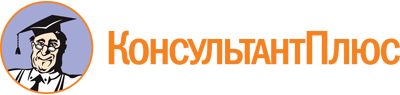 Постановление Правительства Ульяновской области от 18.05.2022 N 267-П
(ред. от 22.09.2022)
"Об утверждении Правил предоставления некоммерческим организациям (за исключением государственных и муниципальных учреждений), являющимся победителями ежегодного Всероссийского конкурса лучших региональных практик поддержки и развития добровольчества (волонтерства) "Регион добрых дел", грантов в форме субсидий из областного бюджета Ульяновской области в целях финансового обеспечения затрат в связи с внедрением на территории Ульяновской области лучших практик поддержки добровольчества (волонтерства), выявленных по итогам указанного конкурса"Документ предоставлен КонсультантПлюс

www.consultant.ru

Дата сохранения: 25.11.2022
 Список изменяющих документов(в ред. постановления Правительства Ульяновской областиот 22.09.2022 N 547-П)Список изменяющих документов(в ред. постановления Правительства Ульяновской областиот 22.09.2022 N 547-П)Абз. 3 п. 11 вступает в силу с 01.01.2023.